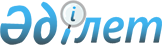 Об утверждении перечня отдельных товаров, работ, услуг, при государственных закупках которых к потенциальным поставщикам и поставщикам могут быть установлены дополнительные требованияПриказ Первого заместителя Премьер-Министра Республики Казахстан – Министра финансов Республики Казахстан от 28 февраля 2019 года № 155. Зарегистрирован в Министерстве юстиции Республики Казахстан 1 марта 2019 года № 18359
      В соответствии с подпунктом 7-1) статьи 16 Закона Республики Казахстан от 4 декабря 2015 года "О государственных закупках" ПРИКАЗЫВАЮ:
      1. Утвердить прилагаемый перечень отдельных товаров, работ, услуг, при государственных закупках которых к потенциальным поставщикам и поставщикам могут быть установлены дополнительные требования.
      2. Департаменту законодательства государственных закупок министерства финансов Республики Казахстан в установленном законодательством порядке обеспечить:
      1) государственную регистрацию настоящего приказа в Министерстве юстиции Республики Казахстан;
      2) в течение десяти календарных дней со дня государственной регистрации настоящего приказа направление его на казахском и русском языках в Республиканское государственное предприятие на праве хозяйственного ведения "Республиканский центр правовой информации" Министерства юстиции Республики Казахстан для официального опубликования и включения в Эталонный контрольный банк нормативных правовых актов Республики Казахстан;
      3) размещение настоящего приказа на интернет-ресурсе Министерства финансов Республики Казахстан;
      4) в течение десяти рабочих дней после государственной регистрации настоящего приказа в Министерстве юстиции Республики Казахстан представление в Департамент юридической службы Министерства финансов Республики Казахстан сведений об исполнении мероприятий, предусмотренных подпунктами 1), 2) и 3) настоящего пункта.
      3. Настоящий приказ вводится в действие по истечении десяти календарных дней после дня его первого официального опубликования. Перечень отдельных товаров, работ, услуг, при государственных закупках которых к потенциальным поставщикам и поставщикам могут быть установлены дополнительные требования
					© 2012. РГП на ПХВ «Институт законодательства и правовой информации Республики Казахстан» Министерства юстиции Республики Казахстан
				
      Первый заместитель
Премьер-Министра
Республики Казахстан –
Министр финансов
Республики Казахстан 

А. Смаилов
Утвержден
приказом Первого заместителя
Премьер-Министра
Республики Казахстан –
Министр финансов
Республики Казахстан
от 28 февраля 2019 года № 155
№ п/п
Наименование
Дополнительное требование
1.
Услуги:
1.1.
Услуги по медицинскому осмотру
Потенциальные поставщики и поставщики, оказывающие услуги по медицинскому осмотру должны находиться на территории соответствующей административно-территориальной единицы (области, города республиканского значения и столицы), на которой планируется приобретение указанных услуг
1.2.
Услуги по организации питания
Потенциальные поставщики и поставщики, оказывающие услуги по организации питания должны находиться на территории соответствующей административно-территориальной единицы (области, города республиканского значения и столицы), на которой планируется приобретение указанных услуг
1.3.
Услуги по утилизации медицинских отходов
Потенциальные поставщики и поставщики, оказывающие услуги по утилизации медицинских отходов должны находиться на территории соответствующей административно-территориальной единицы (области, города республиканского значения и столицы), на которой планируется приобретение указанных услуг